 　　　　　　　　　　　　　　　　　　　　　　　　２０２１年０９月１９日『究極の人生の分かれ道』Crossroads of life マルコ Mark ８：２７～３０ピリポ・カイサリヤへ　go to Caesarea Philippi２、イエス様の質問　question 　　『人々はわたしを誰と言っていますか？』　　　“Who do people say that I am?”３、『あなたがたは、わたしをだれだと言いますか？』　　　　“Who do you say that I am?”４、ペテロの答え、「あなたはキリストです」    Peter answered him, “You are the Christ.”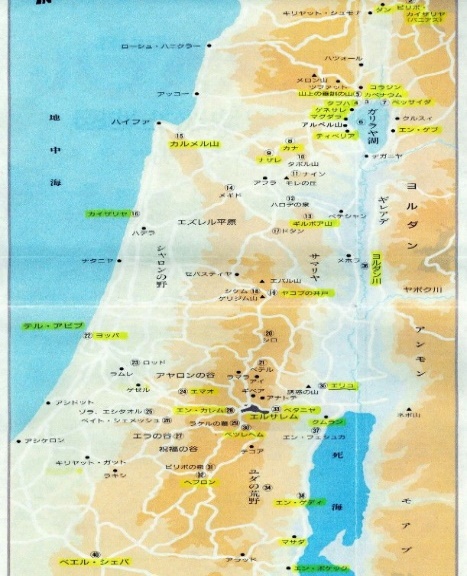 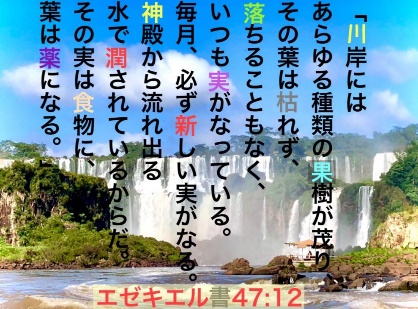 